от _06.12.2016 № 2138-п_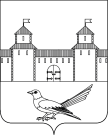 Об уточнении почтового адреса жилого помещения (дома)	Руководствуясь статьей 16 Федерального закона от 06.10.2003 №131-ФЗ «Об общих принципах организации местного самоуправления в Российской Федерации», статьями 32, 35, 40 Устава муниципального образования Сорочинский городской округ Оренбургской области, кадастровым паспортом здания от 15.08.2016 №56/16-453549, свидетельством о праве собственности на землю № 126 выданным администрацией Новобелогорского сельского Совета Сорочинского района Оренбургской области от 04.11.1992, кадастровым паспортом земельного участка от 11.10.201656/16-575374и поданным заявлением (вх.№Кз-1680от28.11.2016), администрация Сорочинского городского округа Оренбургской области постановляет: Уточнить почтовый адрес жилого помещения (дома) с кадастровым номером 56:30:1001001:333, расположенного в границах земельного участка с кадастровым номером 56:30:1001001:99, и считать его следующим: Российская Федерация, Оренбургская область, Сорочинский городской округ, с. Новобелогорка, ул. Лесная,  д. 5.Контроль за исполнением настоящего постановления возложить на главного архитектора муниципального образования Сорочинский городской округ Оренбургской области  Крестьянова А.Ф.Настоящее постановление вступает в силу со дня подписания и подлежит размещению на Портале муниципального образования Сорочинский городской округ Оренбургской области.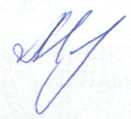 Глава муниципального образованияСорочинский городской округ                                                  Т.П. МелентьеваРазослано: в дело, Управлению архитектуры, заявителю, ОУФМС, на Портал МО Сорочинский городской округ,  прокуратуреАдминистрация Сорочинского городского округа Оренбургской области	П О С Т А Н О В Л Е Н И Е 